ПроектПОСТАНОВЛЕНИЕКАБИНЕТА МИНИСТРОВ ЧУВАШСКОЙ РЕСПУБЛИКИВ соответствии с Федеральным законом от 25 июня 2002 г. № 73-ФЗ «Об объектах культурного наследия (памятниках истории и культуры) народов Российской Федерации», постановлением Правительства Российской Федерации от 12 сентября 2015 г. № 972 «Об утверждении Положения о зонах охраны объектов культурного наследия (памятников истории и культуры) народов Российской Федерации и о признании утратившими силу отдельных положений нормативных правовых актов Правительства Российской Федерации», Законом Чувашской Республики от 12 апреля 2005 г. № 10 «Об объектах культурного наследия (памятниках истории и культуры) в Чувашской Республике» Кабинет Министров Чувашской Республики  п о с т а н о в л я е т:1. Утвердить:	границы зон охраны объекта культурного наследия регионального (республиканского) значения «Здание ликеро-водочного завода «Чебоксарский», 1900 г.», расположенного по адресу: Чувашская Республика, г. Чебоксары,           ул. Константина Иванова, д. 63, согласно приложению № 1 к настоящему постановлению;	особые режимы использования земель и требования к градостроительным регламентам в границах территории зон охраны объекта культурного наследия регионального (республиканского) значения «Здание ликеро-водочного завода «Чебоксарский», 1900 г.», расположенного по адресу: Чувашская Республика,           г. Чебоксары, ул. Константина Иванова, д. 63, согласно приложению № 2 к настоящему постановлению.2. Настоящее постановление вступает в силу со дня его официального опубликования.Председатель Кабинета Министров         Чувашской Республики 					                      И.МоторинУТВЕРЖДЕНЫпостановлением Кабинета Министров Чувашской Республики               от(приложение № 1)ГРАНИЦЫобъекта культурного наследия регионального (республиканского) значения «Здание ликеро-водочного завода «Чебоксарский», 1900 г.», расположенного по адресу: Чувашская Республика, г.Чебоксары, ул. Константина Иванова, д. 63	1. Схема границ охранной зоны объекта культурного наследия регионального (республиканского) значения «Здание ликеро-водочного завода «Чебоксарский», 1900 г.», расположенного по адресу: Чувашская Республика, г.Чебоксары, ул. Константина Иванова, д. 63 (далее – объект культурного наследия)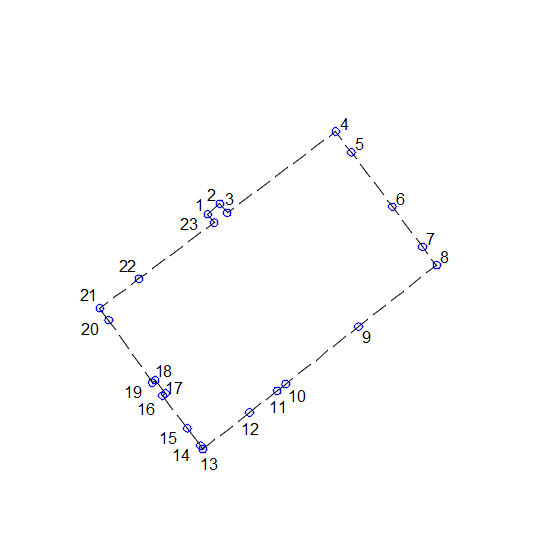 Описание границ охранной зоны объекта культурного наследияГраницы охранной зоны объекта культурного наследия проходят:1 – 7 – по границам земельного участка с кадастровым номером 21:01:010211:70;7 – 8 – через земельный участок с кадастровым номером  21:01:000000:51690;8 – 10 – по границам земельного участка с кадастровым номером 21:01:010211:65;10 – 13 – по границам земельного участка с кадастровым номером 21:01:010211:66;13 – 20 – по границам земельного участка с кадастровым номером 21:01:010211:8;20 – 22 – по границам земельного участка с кадастровым номером 21:01:010211:71;22 – 1– по границам земельного участка с кадастровым номером 21:01:010211:70.Координаты характерных точек границ охранной зоны объекта культурного наследия в местной системе координат МСК–212. Схема границ зон регулирования застройки и хозяйственной деятельности  объекта культурного наследия 2.1. Схема границ зоны регулирования застройки и хозяйственной деятельности объекта культурного наследия (ЗРЗ – 1-1)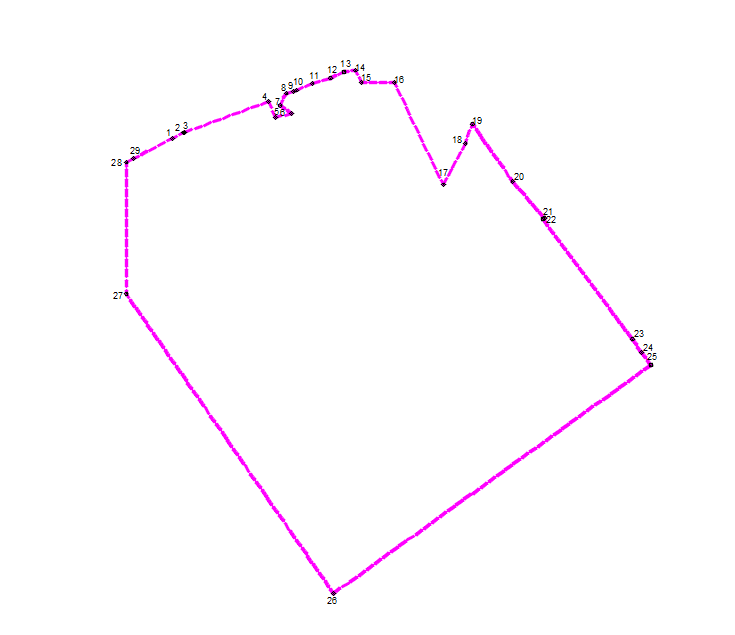 Описание границ зоны регулирования застройки и хозяйственной деятельности объекта культурного наследия (ЗРЗ – 1-1)Границы зоны регулирования застройки и хозяйственной деятельности объекта культурного наследия проходят:1 – 2 – по границам земельного участка с кадастровым номером 21:01:010203:73;2 – 6 – по границам земельного участка с кадастровым номером 21:01:010203:105;6 – 17 – по границам земельного участка с кадастровым номером 21:01:010203:84;17 – 22 – по границам земельного участка с кадастровым номером 21:01:010203:113;22 – 25 – по границам земельного участка с кадастровым номером 21:01:010203:41;	25 – 28 – по красной линии улиц Константина Иванова и Дегтярева;28 – 1 – по границам земельного участка с кадастровым номером 21:01:010203:73.Координаты характерных точек границ зоны регулирования застройки и хозяйственной деятельности объекта культурного наследия (ЗРЗ – 1-1) в местной системе координат МСК-212.2. Схема границ зоны регулирования застройки и хозяйственной деятельности объекта культурного наследия (ЗРЗ – 1-2)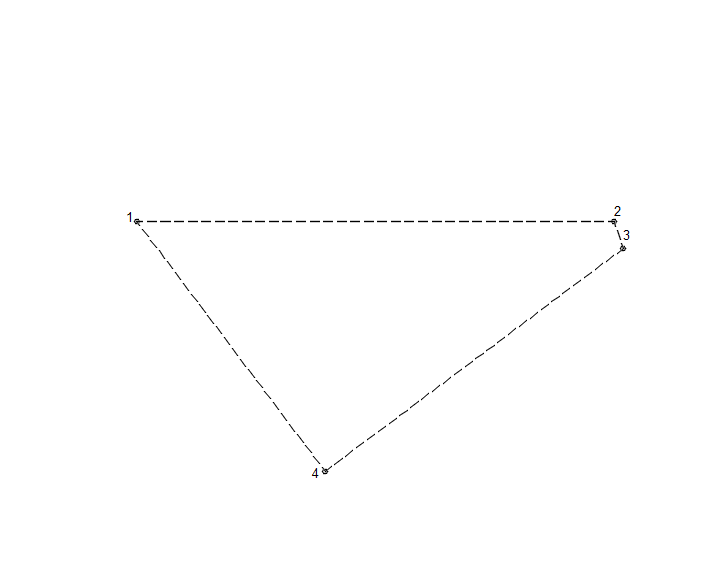 Описание границ зоны регулирования застройки и хозяйственной деятельности объекта культурного наследия (ЗРЗ – 1-2)Границы зоны регулирования застройки и хозяйственной деятельности (ЗРЗ – 1-2) объекта культурного наследия проходят:1 – 2 – по границам участков с кадастровыми номерами 21:01:010203:80, 21:01:010203:96, 21:01:010203:93;2 – 3 – по границам участка с кадастровыми номерами 21:01:010203:93;3 – 4 – по красной линии ул. Константина Иванова;4 – 1 – по границам участка с кадастровым номером 21:01:010203:96.Координаты характерных точек границ зоны регулирования застройки и хозяйственной деятельности объекта культурного наследия (ЗРЗ – 1-2) в местной системе координат МСК-212.3. Схема границ зоны регулирования застройки и хозяйственной деятельности объекта культурного наследия (ЗРЗ – 2)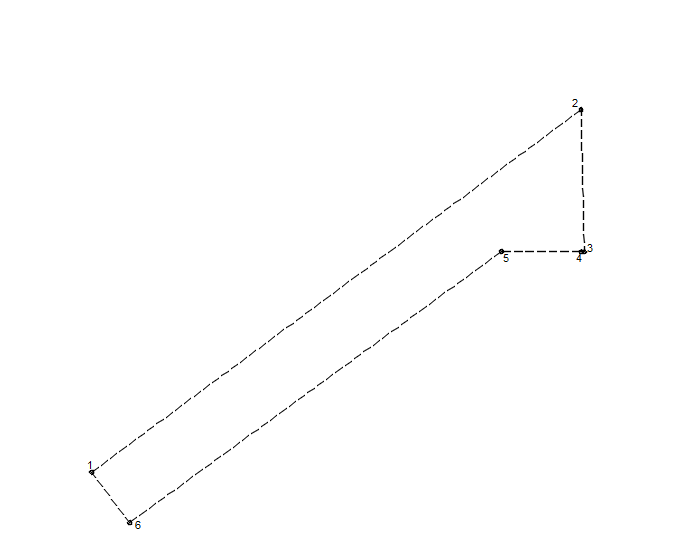 Описание границ зоны регулирования застройки и хозяйственной деятельности объекта культурного наследия (ЗРЗ – 2)Границы зоны регулирования застройки и хозяйственной деятельности (ЗРЗ – 2) объекта культурного наследия проходят:1 – 2 – по красной линии ул. Константина Иванова;2 – 5 – по границам земельного участка с кадастровым номером 21:01:010211:953;5 – 6 – через земельные участки с кадастровыми номерами 21:01:010211:956, 21:01:010211:85, 21:01:010211:94 и 21:01:000000:51690;	6 – 1 – по красной линии переулка Заводской.Координаты характерных точек границ зоны регулирования застройки и хозяйственной деятельности объекта культурного наследия (ЗРЗ – 2) в местной системе координат МСК-212.4 Схема границ зон регулирования застройки и хозяйственной деятельности  объекта культурного наследия (ЗРЗ – 3)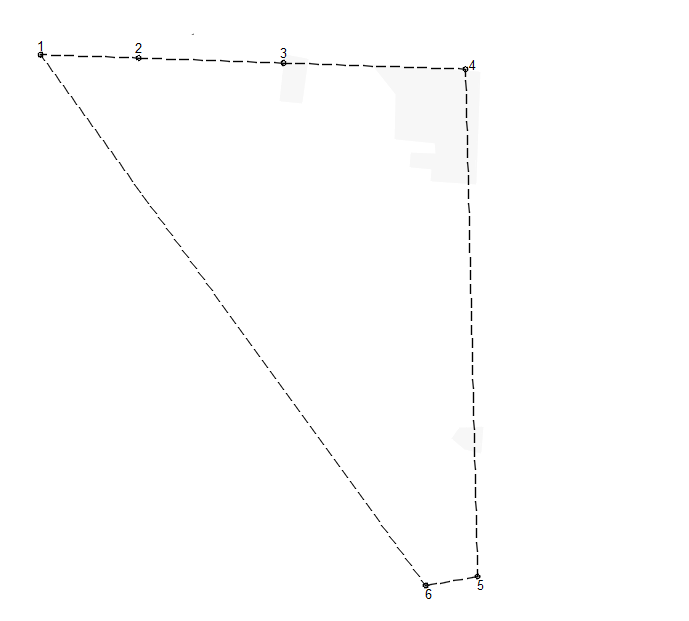 Описание границ зон регулирования застройки и хозяйственной деятельности  объекта культурного наследия (ЗРЗ – 3)Границы зоны регулирования застройки и хозяйственной деятельности (ЗРЗ – 3) объекта культурного наследия проходят:1 – 4 – по красной линии ул. Красноармейская;4 – 5 – по границам земельного участка с кадастровым номером 21:01:010211:953;5 – 6 – через земельные участки с кадастровыми номерами 21:01:010211:956, 21:01:010211:85, 21:01:010211:94 и 21:01:000000:51690;6 – 1 – по красной линии переулка Заводской.Координаты характерных точек границ зон регулирования застройки и хозяйственной деятельности объекта культурного наследия (ЗРЗ – 3)в местной системе координат МСК-212.5 Схема границ зон регулирования застройки и хозяйственной деятельности  объекта культурного наследия (ЗРЗ – 4)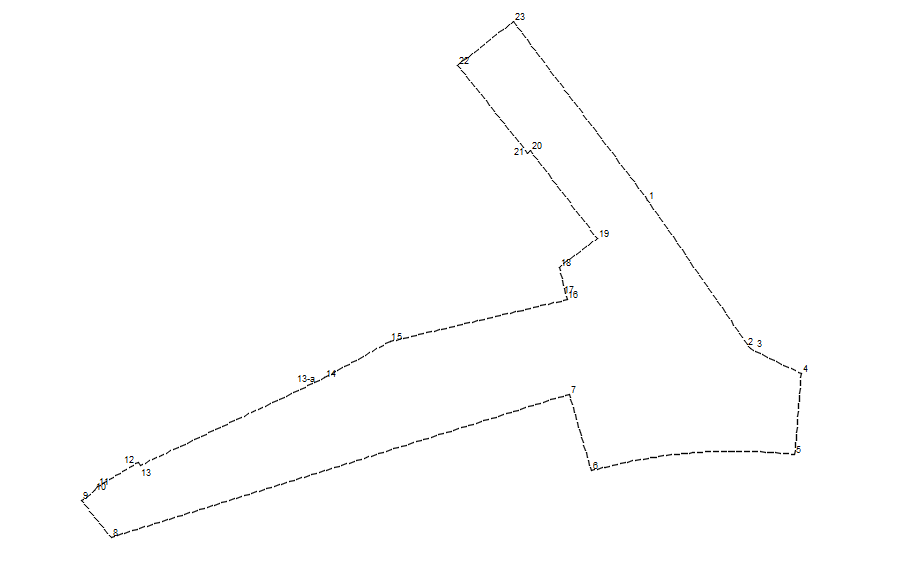 Описание границ зон регулирования застройки и хозяйственной деятельности  объекта культурного наследия (ЗРЗ – 4)Границы зоны регулирования застройки и хозяйственной деятельности (ЗРЗ – 4) объекта культурного наследия проходят:1 – 2 – по границам земельного участка с кадастровым номером 21:01:010211:65;2 – 6 – по красной линии переулка Заводской и ул. Трудовая;6 – 7 – по границам земельного участка с кадастровым номером 21:01:010211:1023;7 – 8 – по границам земельных участков с кадастровыми номерами 21:01:010211:951, № 21:01:010211:929;8 – 13а – по границам земельного участка с кадастровым номером 21:01:010211:929;13а – 18 – по границам земельного участка с кадастровым номером 21:01:000000:51690;18 – 19 – по границам земельного участка с кадастровым номером 21:01:010211:7;19 – 20 – по границам земельного участка с кадастровым номером 21:01:010211:38;20 – 23 – по границам земельного участка с кадастровым номером 21:01:010211:64.Координаты характерных точек зон регулирования застройки и хозяйственной деятельности объекта культурного наследия (ЗРЗ – 4) в местной системе координат МСК-212.6 Схема границ зон регулирования застройки и хозяйственной деятельности  объекта культурного наследия (ЗРЗ – 5)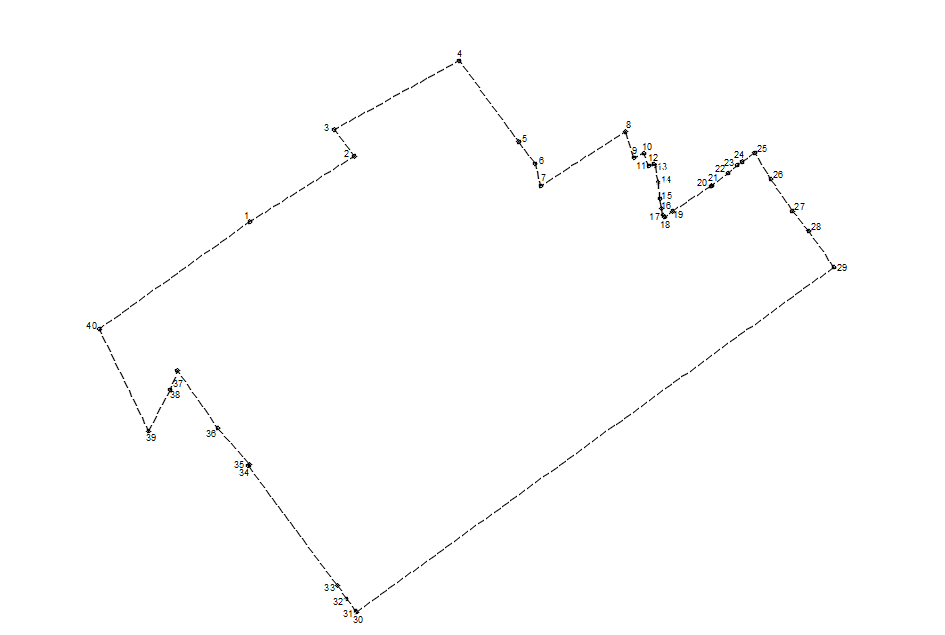 Описание границ зон регулирования застройки и хозяйственной деятельности  объекта культурного наследия (ЗРЗ – 5)Границы зоны регулирования застройки и хозяйственной деятельности (ЗРЗ – 5) объекта культурного наследия проходят:1 – 2 – по границам земельного участка с кадастровым номером 21:01:010203:11;2 – 5 – по границам земельного участка с кадастровым номером 21:01:010203:101;5 – 7 – по границам земельного участка с кадастровым номером 21:01:010203:88;7 – 9 – по границам земельного участка с кадастровым номером 21:01:010203:95;9 – 25 – по границам земельного участка с кадастровым номером  21:01:010203:37;25 – 29 – по границам земельного участка с кадастровым номером  21:01:010203:108;29 – 30 – по красной линии ул. Константина Иванова;30 – 34 – по границам земельного участка с кадастровым номером 21:01:010203:41;34 – 1 – по границам земельного участка с кадастровым номером 21:01:010203:11.Координаты характерных точек границ зон регулирования застройки и хозяйственной деятельности  объекта культурного наследия (ЗРЗ – 5) в местной системе координат МСК-21УТВЕРЖДЕНЫпостановлением Кабинета Министров Чувашской Республики               от(приложение № 2)ОСОБЫЕ РЕЖИМЫ ИСПОЛЬЗОВАНИЯ ЗЕМЕЛЬ И ТРЕБОВАНИЯ К ГРАДОСТРОИТЕЛЬНЫМ РЕГЛАМЕНТАМв границах территории зоны охраны объекта культурного наследия «Здание ликеро-водочного завода «Чебоксарский», 1900 г.», расположенного по адресу: Чувашская Республика, г.Чебоксары, ул. Константина Иванова, д. 631. В границах территории охранной зоны объекта культурного наследия «Здание ликеро-водочного завода «Чебоксарский», 1900 г.», расположенного по адресу: Чувашская Республика, г.Чебоксары, ул. Константина Иванова, д. 63 (далее – объект культурного наследия), особый режим использования земель и градостроительный регламент устанавливаются в соответствии с учетом следующих требований:Разрешается:регенерация (восстановление) историко-градостроительной среды на основе историко-архивных изысканий; капитальный ремонт и реконструкция существующих объектов инженерной инфраструктуры, автомобильных дорог и иных линейных объектов без повышения существующих отметок, прокладка подземных инженерных коммуникаций;проведение земляных, строительных, мелиоративных, хозяйственных и иных работ с соблюдением требований государственной охраны объектов археологического наследия;устройство пешеходных тротуаров, дорожек и площадок (тип и материал покрытий не регламентируется и определяется концепцией благоустройства территории);использование для озеленения низкорослых деревьев с компактной кроной и кустарников; размещение фонарей и других элементов благоустройства;хозяйственная деятельность, направленная на сохранение, использование и популяризацию объекта культурного наследия; благоустройство и планировка территории, прилегающей к объекту культурного наследия; размещение визуальной информации, вывесок, информационных досок площадью не более 0,3 кв. м; устройство систем поверхностного водоотведения с тротуаров и площадок; осуществление подъезда машин к объекту культурного наследия для проведения ремонтно-реставрационных работ. Запрещается:возведение новых объектов капитального строительства; строительство транспортных магистралей и развязок, мостовых переходов, инженерных сооружений;использование строительных технологий, создающих динамические нагрузки и оказывающих негативное воздействие на объект культурного наследия и окружающую застройку;размещение надземных стоянок автомобилей;прокладка инженерных коммуникаций по фасадам зданий; установка всех видов глухого ограждения при устройстве ограждений, формирующих территории общего пользования; установка всех видов рекламных и информационных конструкций на крышах зданий, а также размещение средств наружной рекламы на фасадах;установка всех видов отдельно стоящих рекламных конструкций вне зависимости от их площади; размещение транспарантов-перетяжек;прокладка инженерных коммуникаций надземным способом.2. В границах территорий зон регулирования застройки и хозяйственной деятельности (ЗРЗ – 1-1, ЗРЗ – 1-2) объекта культурного наследия особый режим использования земель и градостроительный регламент устанавливаются в соответствии с учетом следующих требований:Разрешается:капитальный ремонт и реконструкция существующих и возведение новых объектов капитального строительства: - максимальная высота до 12 метров;- применение сдержанной цветовой гаммы; ограничение протяженности фасадов по линии застройки более 15,0 метров;размещение подземных сооружений (сооружений автомобильного транспорта: туннелей, пешеходных переходов, подземных стоянок) при наличии инженерно-геологического заключения об отсутствии их негативного воздействия на объект культурного наследия и существующую застройку;проведение работ по благоустройству и озеленению; устройство проездов; использование для озеленения низкорослых кустарников, газонов, цветников и клумб. организация открытых наземных эко-парковок с расчетным количеством парковочных мест согласно местных нормативов;установка прозрачных ограждений, разделяющих пешеходную и проезжую части дорог, высотой не более 1,2 метров;использование в покрытии пешеходных площадок и тротуаров натуральных материалов (камень, гранит, гравийная смесь) или их имитирующих; устройство проездов транспортных средств; строительство, капитальный ремонт и реконструкция объектов инженерной и транспортной инфраструктуры; вырубка дикорастущих деревьев;устройство систем поверхностного водоотведения с тротуаров. Запрещается:размещение новых объектов капитального и некапитального строительства выше 12 метров над уровнем земли; производство любых строительных работ без разработки раздела по сохранению объекта культурного наследия, без выполнения проектных развёрток; использование строительных технологий, создающих динамические нагрузки и оказывающих негативное воздействие на объект культурного наследия и окружающую застройку;установка стационарных киосков, павильонов;размещение надземных стоянок автомобилей; размещение визуальной информации, вывесок, информационных досок, препятствующих восприятию объекта культурного наследия площадью более 0,7 квадратных метров; размещение растяжек, баннеров, плакатов; прокладка инженерных коммуникаций наземным и надземным способом;размещение взрыво- и пожароопасных веществ;размещение сооружений промышленного назначения, объектов обслуживания транспортных средств;размещение сооружений промышленного назначения, объектов обслуживания транспортных средств; использование строительных технологий, создающих динамические нагрузки и оказывающие негативное воздействие на объект культурного наследия, допускающих: вибрации грунта, фундаментов и наземных конструкций в результате погружения свай и шпунта молотами или вибраторами.3. В границах территории зон регулирования застройки и хозяйственной деятельности объекта культурного наследия (ЗРЗ – 2) особый режим использования земель и градостроительный регламент устанавливаются в соответствии с учетом следующих требований:Разрешается:капитальный ремонт и реконструкция существующих и возведение новых объектов капитального строительства: - максимальная высота до 22 метров;- применение сдержанной цветовой гаммы; размещение подземных сооружений (сооружений автомобильного транспорта: туннелей, пешеходных переходов, подземных стоянок) при наличии инженерно-геологического заключения об отсутствии их негативного воздействия на объекты культурного наследия и существующую застройку;проведение работ по благоустройству и озеленению; устройство проездов; использование для озеленения низкорослых кустарников, газонов, цветников и клумб; организация открытых наземных эко-парковок с расчетным количеством парковочных мест согласно местных нормативов;установка прозрачных ограждений, разделяющих пешеходную и проезжую части дорог, высотой не более 1,2 метров;использование в покрытии пешеходных площадок и тротуаров натуральных материалов (камень, гранит, гравийная смесь) или их имитирующих; устройство проездов транспортных средств; строительство, капитальный ремонт и реконструкция объектов инженерной и транспортной инфраструктуры; вырубка дикорастущих деревьев; устройство систем поверхностного водоотведения с тротуаров. Запрещается:размещение новых объектов капитального и некапитального строительства выше 22 метров над уровнем земли; производство любых строительных работ без разработки раздела по сохранению объектов культурного наследия, без выполнения проектных развёрток использование строительных технологий, создающих динамические нагрузки и оказывающих негативное воздействие на объекты культурного наследия и окружающую застройку;установка стационарных киосков, павильонов;размещение надземных стоянок автомобилей; размещение визуальной информации, вывесок, информационных досок, препятствующих восприятию объекта культурного наследия площадью более 0,7 квадратных метров; размещение растяжек, баннеров, плакатов; прокладка инженерных коммуникаций наземным и надземным способом;размещение сооружений промышленного назначения, объектов обслуживания транспортных средств;размещение сооружений промышленного назначения, объектов обслуживания транспортных средств; использование строительных технологий, создающих динамические нагрузки и оказывающие негативное воздействие на объекты культурного наследия, допускающих: вибрации грунта, фундаментов и наземных конструкций в результате погружения свай и шпунта молотами или вибраторами.4. В границах территории зон регулирования застройки и хозяйственной деятельности объекта культурного наследия (ЗРЗ – 3) особый режим использования земель и градостроительный регламент устанавливаются в соответствии с учетом следующих требований:Разрешается:капитальный ремонт и реконструкция существующих и возведение новых объектов капитального строительства: - максимальная высота до 15 метров;- применение сдержанной цветовой гаммы; размещение подземных сооружений (сооружений автомобильного транспорта: туннелей, пешеходных переходов, подземных стоянок) при наличии инженерно-геологического заключения об отсутствии их негативного воздействия на объекты культурного наследия и существующую застройку;проведение работ по благоустройству и озеленению; устройство проездов; использование для озеленения низкорослых кустарников, газонов, цветников и клумб; организация открытых наземных эко-парковок с расчетным количеством парковочных мест согласно местных нормативов;установка прозрачных ограждений, разделяющих пешеходную и проезжую части дорог, высотой не более 1,2 метров;использование в покрытии пешеходных площадок и тротуаров натуральных материалов (камень, гранит, гравийная смесь) или их имитирующих; устройство проездов транспортных средств; строительство, капитальный ремонт и реконструкция объектов инженерной и транспортной инфраструктуры; вырубка дикорастущих деревьев; устройство систем поверхностного водоотведения с тротуаров. Запрещается:размещение новых объектов капитального и некапитального строительства выше 15 метров над уровнем земли; производство любых строительных работ без разработки раздела по сохранению объектов культурного наследия, без выполнения проектных развёрток; использование строительных технологий, создающих динамические нагрузки и оказывающих негативное воздействие на объекты культурного наследия и окружающую застройку;установка стационарных киосков, павильонов;размещение надземных стоянок автомобилей; размещение визуальной информации, вывесок, информационных досок, препятствующих восприятию объекта культурного наследия площадью более 0,7 квадратных метров; размещение растяжек, баннеров, плакатов; прокладка инженерных коммуникаций наземным и надземным способом;размещение взрыво- и пожароопасных веществ;размещение сооружений промышленного назначения, объектов обслуживания транспортных средств;размещение сооружений промышленного назначения, объектов обслуживания транспортных средств; использование строительных технологий, создающих динамические нагрузки и оказывающие негативное воздействие на объекты культурного наследия, допускающих: вибрации грунта, фундаментов и наземных конструкций в результате погружения свай и шпунта молотами или вибраторами.5. В границах территории зон регулирования застройки и хозяйственной деятельности объекта культурного наследия (ЗРЗ – 4) особый режим использования земель и градостроительный регламент устанавливаются в соответствии с учетом следующих требований:Разрешается:капитальный ремонт и реконструкция существующих и возведение новых объектов капитального строительства: - максимальная высота до 19 метров;- применение сдержанной цветовой гаммы; размещение подземных сооружений (сооружений автомобильного транспорта: туннелей, пешеходных переходов, подземных стоянок) при наличии инженерно-геологического заключения об отсутствии их негативного воздействия на объекты культурного наследия и существующую застройку;проведение работ по благоустройству и озеленению; устройство проездов; использование для озеленения низкорослых кустарников, газонов, цветников и клумб; организация открытых наземных эко-парковок с расчетным количеством парковочных мест согласно местных нормативов;установка прозрачных ограждений, разделяющих пешеходную и проезжую части дорог, высотой не более 1,2 метров;использование в покрытии пешеходных площадок и тротуаров натуральных материалов (камень, гранит, гравийная смесь) или их имитирующих; устройство проездов транспортных средств; строительство, капитальный ремонт и реконструкция объектов инженерной и транспортной инфраструктуры; вырубка дикорастущих деревьев; устройство систем поверхностного водоотведения с тротуаров. Запрещается:размещение новых объектов капитального и некапитального строительства выше 19 метров над уровнем земли; производство любых строительных работ без разработки раздела по сохранению объектов культурного наследия, без выполнения проектных развёрток использование строительных технологий, создающих динамические нагрузки и оказывающих негативное воздействие на объекты культурного наследия и окружающую застройку;установка стационарных киосков, павильонов;размещение надземных стоянок автомобилей; размещение визуальной информации, вывесок, информационных досок, препятствующих восприятию объекта культурного наследия площадью более 0,7 квадратных метроы; размещение растяжек, баннеров, плакатов; прокладка инженерных коммуникаций наземным и надземным способом;размещение взрыво- и пожароопасных веществ;размещение сооружений промышленного назначения, объектов обслуживания транспортных средств;размещение сооружений промышленного назначения, объектов обслуживания транспортных средств; использование строительных технологий, создающих динамические нагрузки и оказывающие негативное воздействие на объекты культурного наследия, допускающих: вибрации грунта, фундаментов и наземных конструкций в результате погружения свай и шпунта молотами или вибраторами.6. В границах территории зон регулирования застройки и хозяйственной деятельности объекта культурного наследия (ЗРЗ – 5) особый режим использования земель и градостроительный регламент устанавливаются в соответствии с учетом следующих требований:Разрешается:капитальный ремонт и реконструкция существующих и возведение новых объектов капитального строительства: - максимальная высота до 9 метров;- ограничением протяженности фасадов по линии застройки 15 метров;- применение сдержанной цветовой гаммы; размещение подземных сооружений (сооружений автомобильного транспорта: туннелей, пешеходных переходов, подземных стоянок) при наличии инженерно-геологического заключения об отсутствии их негативного воздействия на объекты культурного наследия и существующую застройку;проведение работ по благоустройству и озеленению; устройство проездов; использование для озеленения низкорослых кустарников, газонов, цветников и клумб; организация открытых наземных эко-парковок с расчетным количеством парковочных мест согласно местных нормативов;установка прозрачных ограждений, разделяющих пешеходную и проезжую части дорог, высотой не более 1,2 метров;использование в покрытии пешеходных площадок и тротуаров натуральных материалов (камень, гранит, гравийная смесь) или их имитирующих; устройство проездов транспортных средств; строительство, капитальный ремонт и реконструкция объектов инженерной и транспортной инфраструктуры; вырубка дикорастущих деревьев; устройство систем поверхностного водоотведения с тротуаров. Запрещается:размещение новых объектов капитального и некапитального строительства выше 9 метров над уровнем земли; производство любых строительных работ без разработки раздела по сохранению объектов культурного наследия, без выполнения проектных развёрток использование строительных технологий, создающих динамические нагрузки и оказывающих негативное воздействие на объекты культурного наследия и окружающую застройку;установка стационарных киосков, павильонов;размещение надземных стоянок автомобилей; размещение визуальной информации, вывесок, информационных досок, препятствующих восприятию объекта культурного наследия площадью более 0,7 квадратных метров; размещение растяжек, баннеров, плакатов; прокладка инженерных коммуникаций наземным и надземным способом;размещение взрыво- и пожароопасных веществ;размещение сооружений промышленного назначения, объектов обслуживания транспортных средств;размещение сооружений промышленного назначения, объектов обслуживания транспортных средств; использование строительных технологий, создающих динамические нагрузки и оказывающие негативное воздействие на объекты культурного наследия, допускающих: вибрации грунта, фундаментов и наземных конструкций в результате погружения свай и шпунта молотами или вибраторами.Об утверждении границ зон охраны объекта культурного наследия регионального (республиканского) значения «Здание ликеро-водочного завода «Чебоксарский», 1900 г.», расположенного по адресу: Чувашская Республика, г. Чебоксары, ул. Константина Иванова, д. 63, особых режимов использования земель и требования к градостроительным регламентам в границах территорий данных зон Номера точекКоординатыКоординатыНомера точекXY1410884.971230624.242410886.351230625.853410885.141230626.834410895.991230641.355410893.231230643.426410885.971230648.897410880.601230652.928410878.121230654.759410869.951230644.3610410862.301230634.6411410861.391230633.4912410858.501230629.8213410853.621230623.6014410854.081230623.2715410856.381230621.5216410860.731230618.2017410861.031230618.6018410862.781230617.2219410862.491230616.8120410870.841230611.0121410872.441230609.8522410876.331230615.0523410883.871230625.131410884.971230624.24Номера точекКоординатыКоординатыНомера точекXY1410879.721230329.812410881.421230333.143410881.561230333.394410890.721230358.545410886.031230360.556410887.161230365.417410889.541230361.978410893.231230363.789410893.761230365.8710410894.121230366.8711410896.101230371.5612410897.741230376.9713410899.611230381.0414410900.091230384.4315410896.471230386.1816410896.441230396.0417410865.901230410.7318410878.281230417.2419410884.051230419.3620410866.831230431.4321410855.941230440.8922410855.651230440.4923410819.801230467.2124410815.781230469.8325410812.061230472.6626410743.841230377.9127410833.301230316,0028410872.611230316,0029410873.711230318.1530410879.721230329.811410879.721230329.81Номера точекКоординатыКоординатыНомера точекXY1410986.121230596,002410986.121230701.673410980.131230703.664410930.781230637.671410986.121230596,00Номера точекКоординатыКоординатыНомера точекXY1410896.351230641.062410990.531230768.193410953.61230769.044410953.61230768.225410953.711230747.556410883.241230650.931410896.351230641.06Номера точекКоординатыКоординатыНомера точекXY1410886.581230671.552410885.841230693.223410884.751230725.264410883.391230765.495410771.221230768.136410769.231230756.671410886.581230671.55Номера точекКоординатыКоординатыНомера точекXY1410809.631230706.322410752.761230745.543410752.761230745.544410743.301230765.035410712.261230762.656410706.031230684.617410735.401230676.218410680.561230500.789410694.531230489.3410410698.331230494.4811410699.931230495.6112410709.321230511.0713410708.031230511.7713а410738.331230575.5914410741.601230582.4415410755.611230607.5816410771.561230675.3417410771.561230675.3418410784.071230672.4019410794.981230686.9220410828.641230661.3721410827.751230660.2322410861.391230633.4923410878.151230654.771410809.631230706.32Номера точекКоординатыКоординатыНомера точекXY1410928.541230440.972410948.041230472.243410956.031230466.244410976.641230503.565410952.471230521.346410945.861230526.237410939.211230527.968410955.451230553.279410947.651230555.7910410948.991230558.7511410945.241230560.2312410945.651230561.7113410945.261230562.1114410940.321230563.0215410935.41230563.5516410932.471230564.0317410930.491230564.4618410929.881230564.8719410931.621230567.3220410939.131230578.7721410939.321230579.0322410943.011230583.8723410945.41230586.6524410946.471230588.1525410949.111230591.8626410941.261230596.6627410931.641230603.1528410925.761230607.9729410914.921230615.5130410811.831230472.8331410812.061230472.6632410815.781230469.8333410819.801230467.2134410855.651230440.4935410855.941230440.8936410866.831230431.4337410884.051230419.3638410878.281230417.2439410865.901230410.7340410896.441230396.041410928.541230440.97